Reversible ligation of programmed DNA-gold nanoparticle assembliesPascal K. Harimech,† Simon R. Gerrard,‡ Afaf H. El-Sagheer§,◊, Tom Brown*,§ and Antonios G. Kanaras*,†† Physics and Astronomy, Faculty of Physical Sciences and Engineering, University of Southampton, Southampton, SO17 1BJ, United Kingdom‡ Chemistry, Faculty of Natural and Environmental Sciences, University of Southampton, Southampton, SO17 1BJ, United Kingdom
§ Department of Chemistry, University of Oxford, Chemistry Research Laboratory, Oxford, OX1 3TA, United Kingdom
◊ Chemistry Branch, Department of Science and Mathematics, Faculty of Petroleum and Mining Engineering, Suez University, Suez 43721, EgyptSupporting Information PlaceholderABSTRACT: We demonstrate a new method to reversibly crosslink DNA-nanoparticle dimers, trimers and tetramers using light as an external stimulus. A DNA interstrand photo-crosslinking reaction is possible via ligation of a cyano- vinyl carbazole nucleoside with an opposite thymine when irradiated at 365 nm. This reaction results in nanoparticle assemblies that are not susceptible to DNA dehybridization conditions. The chemical bond between the two complementary DNA strands can be reversibly broken upon light irradiation at 312 nm. This is the first example of reversible ligation in DNA-nanoparticle assemblies using light and enables new developments in the field of programmed nanoparticle organization.    Twenty years ago, it was independently shown by the groups of Alivisatos1 and Mirkin2 that thiol-modified oligonucleotides can bind to gold nanoparticles and direct nanoparticle organization. This was the first time that the rich properties of DNA molecules and gold nanoparticles were combined and marked the foundations of a new class of highly programmed3-14 and functional nanomaterials.15-17 Since then, DNA-coated nanoparticles have been explored in drug delivery, gene therapy, as well as in imaging and sensing with great success.18-21 Recently, the experience gained in the preparation and handling of DNA-gold nanoparticle colloids led to the construction of ordered plasmonic materials. These possess intriguing photonic properties such as circular dichroism in the visible domain of the electromagnetic spectrum22-24 and plasmon-light coupling peculiarities.25,26   Accurate control of organization of DNA-nanoparticle assemblies is of great research interest with the main goal being the precise fabrication of exotic structures with predictable properties.27-36 However, many of the currently reported DNA-nanoparticle structures lack stability and adaptability in different environments. The morphology, programmability and information content of these advanced structures can be completely lost in conditions that favor DNA dehybridization and therefore nanoparticle disassembly. Currently, this drawback restricts their broad applicability.   To tackle this issue, research efforts in the field involve the utilization of biomolecular and chemical tools to manipulate the DNA on the nanoparticles enriching both the library of methods to adapt DNA-gold nanostructures in complex environments and the availability of tools to program nanostructures. For example, in 2003, the Brust group reported, for the first time, the ligation and cleavage of DNA-nanoparticle assemblies using ligases and restriction enzymes,37 while a few years later, in 2008, the Alivisatos group utilized ligases to program the production of covalently-linked DNA-nanoparticle dimers on a large scale.38 In 2012 Yan et al. reported that azobenzene-modified oligonucleotides could be employed for the photoswitchable destabilization of DNA-gold nanoparticle assemblies.39 Recently, in 2013, our group developed a one-pot method to rapidly and selectively ligate DNA-gold nanoparticle dimers and trimers using a copper–free click chemistry method. The key advantage of that technique was that the reactive clicking groups, a strained cyclooctyne and an azide were directly incorporated into the oligonucleotide strands and spontaneously reacted once the strands were brought in close proximity during complementary hybridization.40  Here, we demonstrate a novel approach to reversibly crosslink and de-crosslink DNA in nanoparticle assemblies, using light. This is possible by the incorporation of a 3-cyanovinyl carbazole DNA nucleoside, which can react with a thymine base diagonally opposite via a [2+2]-photo-cycloaddition reaction to form a cyclobutane.41,42 This new approach allows the efficient and reversible ligation of nanoparticles without the need for special pH conditions or the use of additional molecules or ions. The DNA crosslinking and de-crosslinking reactions take only a few minutes at room temperature and the yield of the product can reach 100%, without any DNA damage.42 The employment of this non-invasive approach to reversibly ligate nanoparticles unravels a new way to manipulate DNA-nanoparticle assemblies.     Scheme 1 illustrates the experimental route for the formation of the simplest nanostructure, a nanoparticle dimer. Two batches of 15 nm gold nanoparticles were functionalized with complementary thiol-modified oligonucleotides, respectively. One DNA strand was chemically modified with a cyanovinyl carbazole nucleoside and the second was designed in such a way that after hybridization a thymine group would be placed diagonally opposite the 3-cyanovinyl carbazole group (as seen in Scheme 1). For the purpose of the experiment, particles modified with only one DNA strand, following a protocol reported previously,43 were mixed in equimolar amounts and the sample was incubated following three heating and cooling cycles to allow the efficient hybridization of the DNA-nanoparticle dimers. The particles were then irradiated with UV-A light (centered at 365 nm, with the lamp set at 4 cm above the solution) for 15 minutes in order to facilitate the cross-linking of the DNA between the nanoparticles. To demonstrate the reversibility of the method, the ligated DNA was de-crosslinked by irradiation with UV-B light (centered at 312 nm, with the lamp set at 4 cm above the solution). An additional DNA crosslinking and de-crosslinking cycle was performed to validate this method.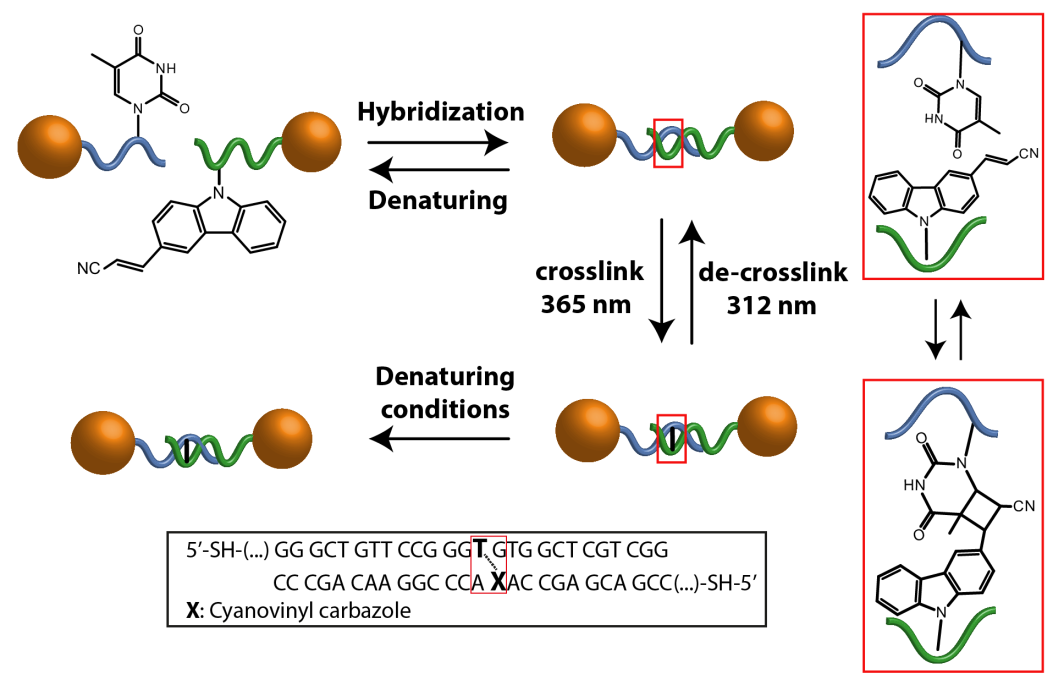 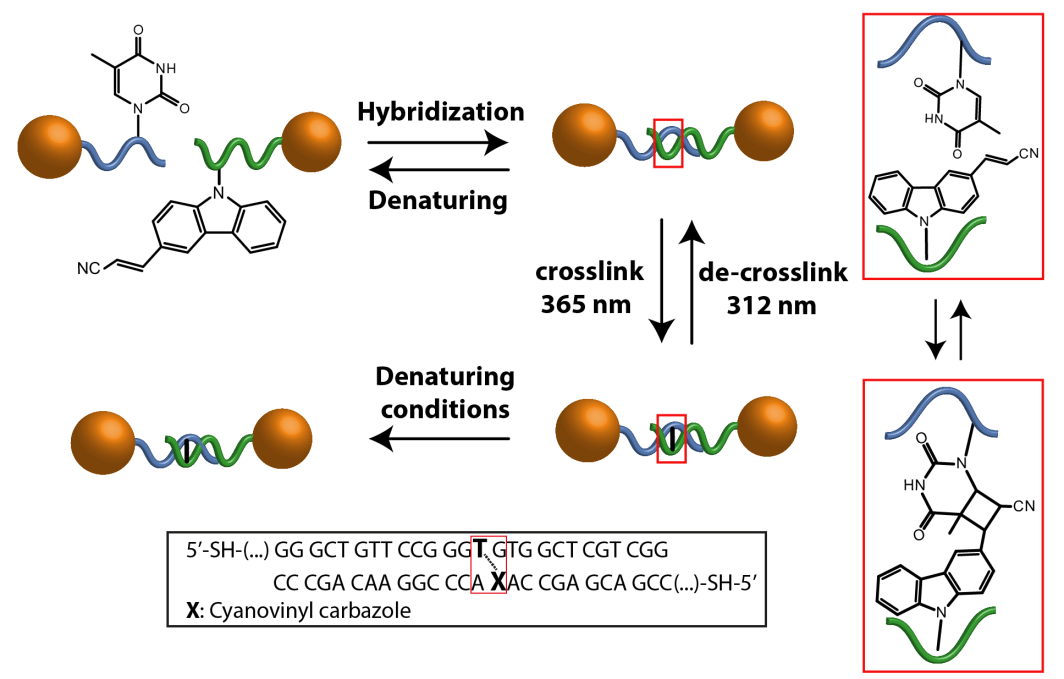   The DNA-gold nanostructures were monitored at all different stages using various techniques. The most popular method to purify and analyze nanoparticle conjugates is gel electrophoresis where the nanoparticles migrate within a polymer matrix (e.g. agarose) at different rates, according to their size and charge. Figure 1 shows an agarose gel of the DNA-nanoparticles at different stages of the experiment. As expected, the nanoparticle dimers (lanes 2, 4) possess a significantly reduced electrophoretic mobility compared with mono-conjugates (lanes 1, 3). The gel was run under denaturing conditions to ensure that non-crosslinked nanoparticle dimers would dehybridize into monomers. Indeed, lane 2 shows that the nanoparticles remain as dimers after DNA photo-crosslinking. On the other hand, once the dimers are de-crosslinked the particles dehybridize and run in the gel as monomers (lane 3). Lane 4 illustrates a full cycle of crosslinking, de-crosslinking and re-crosslinking of dimers. The yield of DNA crosslinking and de-crosslinking approaches 100% as no other nanoparticle bands are visible in the gel. Besides the high efficiency, no smearing appeared within the bands, which suggests that the nanoparticle size was not influenced by the UV irradiation applied for the photochemical reaction. This was further confirmed by UV-Vis spectra acquired before and after UV irradiation (Fig. S7, ESI). The visible spectra of the gold nanoparticles after both UV-A and UV-B irradiation overlap, without a shift in the peak or a plasmon band broadening. This indicates again that neither a change in size nor morphology occurred. To gain a better understanding of the state of the nanoparticle assemblies in solution, dynamic light scattering (DLS) was employed to measure the hydrodynamic radii of the different species under denaturing conditions (Fig. S18). A significant increase in size for the dimers is observed. As DLS detects the size of the ensemble in solution and is particularly sensitive to larger sizes, the measurement indicates that there are no larger aggregates present. To visualize the nanoparticles, the assemblies were studied by TEM as shown in Figure 2. All samples were deposited on the grid under conditions that favor DNA dehybridization. The DNA crosslinked nanoparticles remained as dimers (Fig. 2A), while de-crosslinked nanoparticle dimers were dehybridized and appeared as monomers (Fig. 2B). After a re-crosslinking step, the dimers remained intact under DNA denaturing conditions (Fig. 2C). 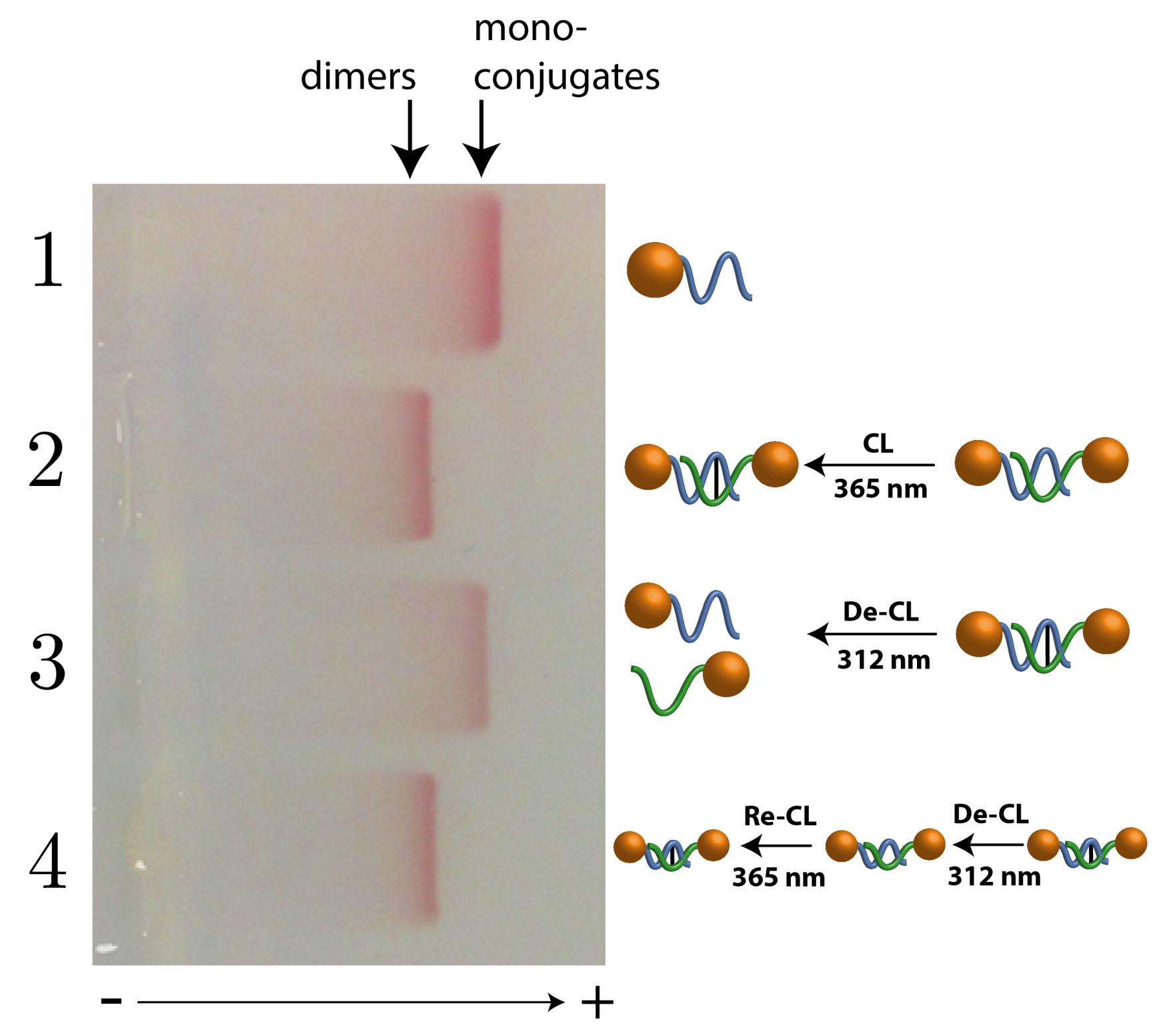 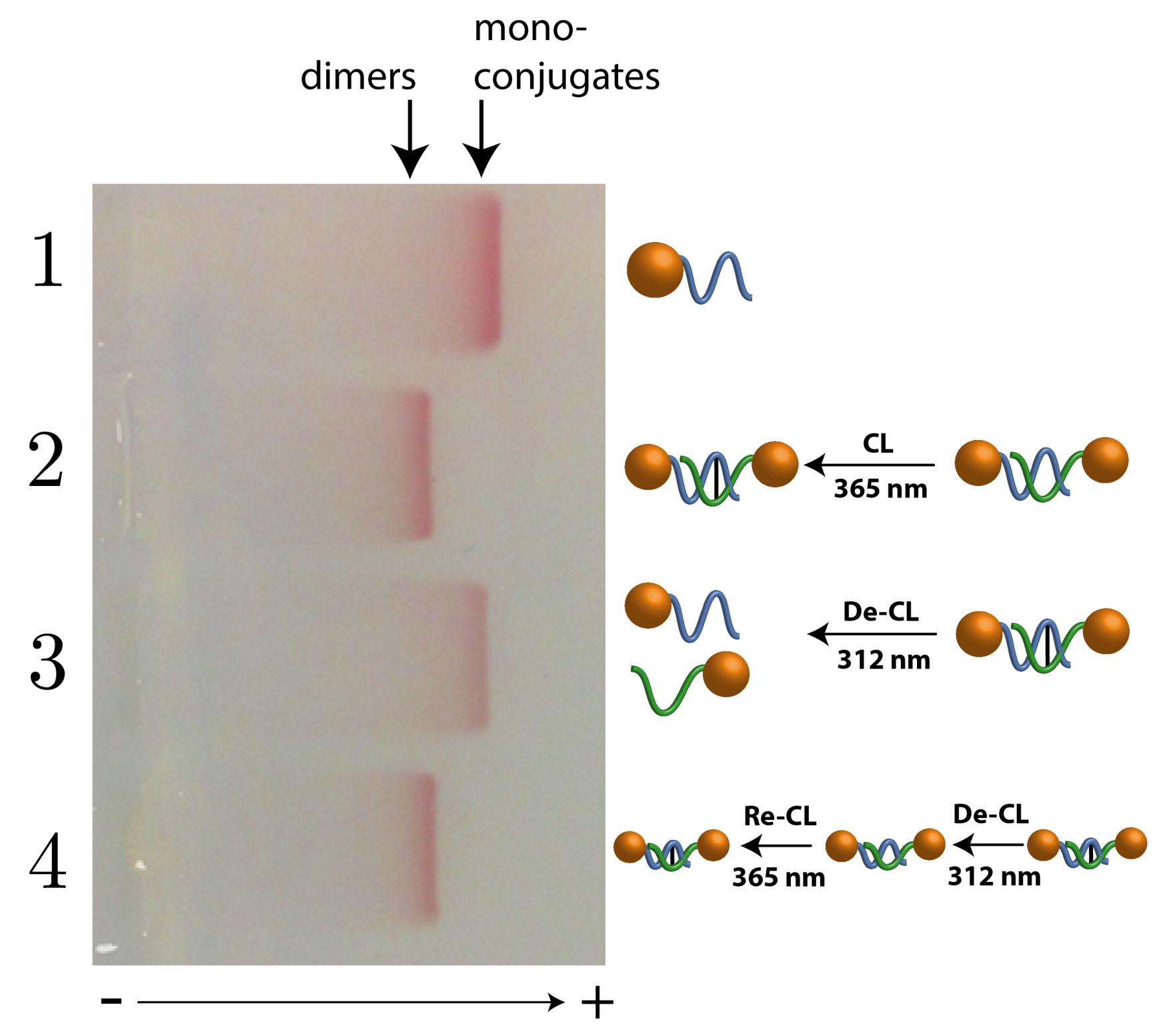   To test the versatility of the new DNA photo-crosslinking method, we utilized it to crosslink even more complex structures such as nanoparticle trimers and tetramers. Figure 3 shows DNA-crosslinked nanoparticle trimers and tetramers deposited on the grids under DNA denaturing conditions. As in the case of dimers, nanoparticle trimers and tetramers remained intact. Figures S11-13, and S15-19 (see ESI) show the relevant electrophoresis gels, DLS, visible spectra, and more TEM images, which prove the successful crosslinking and de-crosslinking of these higher order DNA-nanoparticle assemblies. 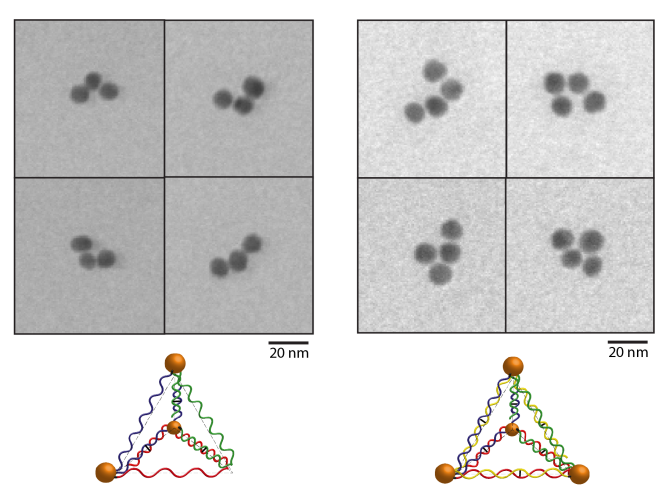 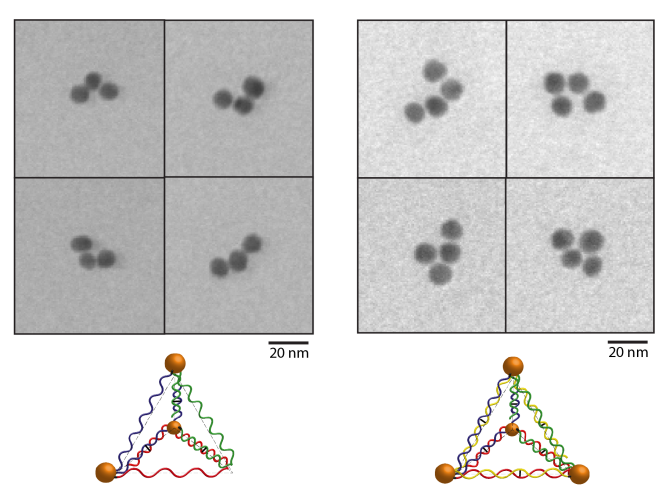   In conclusion, we have developed a new tool to manipulate DNA-nanoparticle oligomers using light. A cyanovinyl carbazole modified nucleotide photo-reacts at 365 nm with an adjacent thymine group in the complementary DNA strand, to create a covalent bond between DNA strands. This bond can be reversibly broken with light irradiation at 312 nm. This new technique for crosslinking and de-crosslinking DNA-nanoparticle assemblies will be of particular interest and applicability in several research fields where nanoparticle oligomer assemblies could potentially be utilized such as catalysis, sensing and photonics.10,44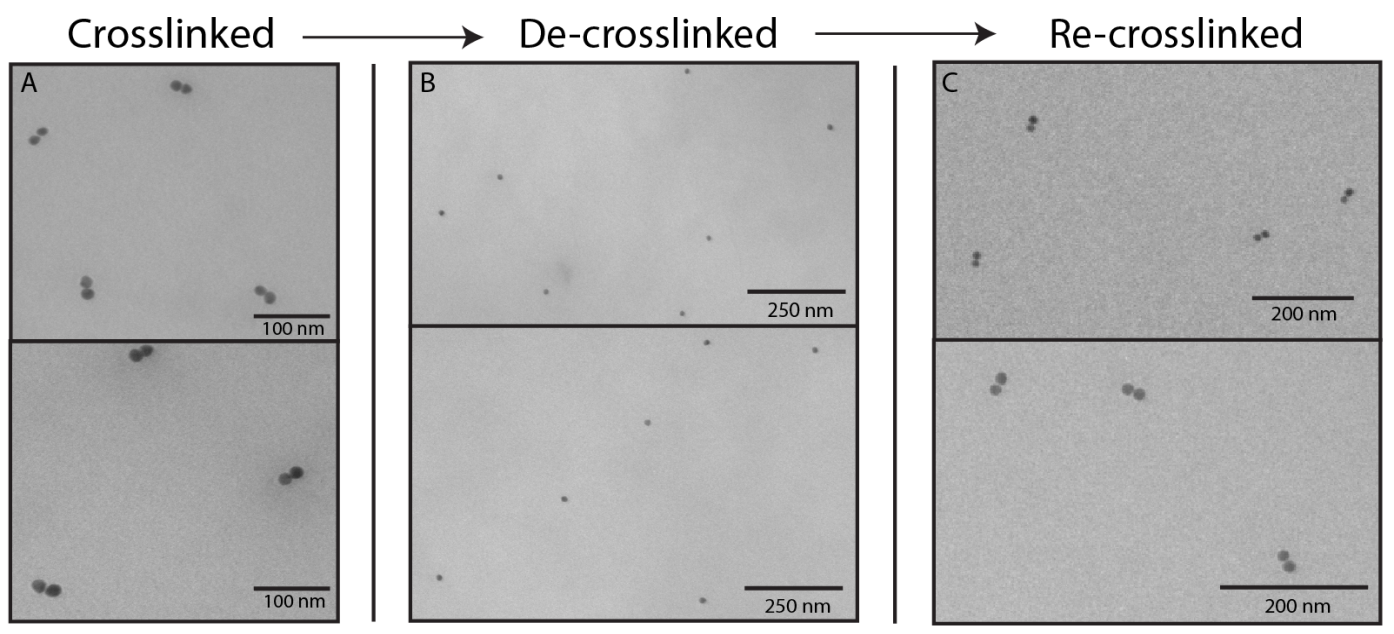 ASSOCIATED CONTENT Supporting InformationDNA synthesis, experimental protocols, characterization of nanoparticle trimers and tetramers. This material is available free of charge via the Internet at http://pubs.acs.org AUTHOR INFORMATIONCorresponding Authoremail: a.kanaras@soton.ac.uk, tom.brown@chem.ox.ac.uk 
Notes
The authors declare no competing financial interests.ACKNOWLEDGMENT The authors would like to thank ATDBio for synthesis of oligonucleotides and the Biomedical Imaging Unit, Southampton General Hospital. The financial support of DSTL, the EPSRC program grant EP/G060363/1, the EPSRC Institutional Sponsorship grant (EP/K503575/1), and the BBSRC: sLOLA grant BB/J001694/1 “Extending the boundaries of nucleic acid chemistry” are gratefully acknowledged. P. K. H. would like to thank ATDBio and the University of Southampton for a PhD studentship.REFERENCES  (1) Alivisatos, A. P.; Johnsson, K. P.; Peng, X.; Wilson, T. E.; Loweth, C. J.; Bruchez, M. P.; Schultz, P. G. Nature 1996, 382, 609-611. (2) Mirkin, C. A.; Letsinger, R. L.; Mucic, R. C.; Storhoff, J. J. Nature 1996, 382, 607-609. (3) Akiyama, Y.; Shikagawa, H.; Kanayama, N.; Takarada, T.; Maeda, M. Small 2015, doi:10.1002/smll.201500045. (4) Jones, M. R.; Seeman, N. C.; Mirkin, C. A. Science 2015, 347, 1260901. (5) Li, Y.; Liu, Z.; Yu, G.; Jiang, W.; Mao, C. J. Am. Chem. Soc. 2015, 137, 4320-4323. (6) Samanta, A.; Banerjee, S.; Liu, Y. Nanoscale 2015, 7, 2210-2220. (7) Buchkremer, A.; Linn, M. J.; Timper, J. U.; Eckert, T.; Mayer, J.; Richtering, W.; von Plessen, G.; Simon, U. J. Phys. Chem. C 2014, 118, 7174-7184. (8) Liu, X.; Lu, C.-H.; Willner, I. Acc. Chem. Res. 2014, 47, 1673-1680. (9) Ma, Z.; Chen, W.; Johnson, M. C.; Schmidt-Krey, I.; Williams, L.; Schuster, G. B. Chem. Mater. 2014, 26, 5499-5505. (10) Barrow, S. J.; Funston, A. M.; Wei, X.; Mulvaney, P. Nano Today 2013, 8, 138-167. (11) Krpetić, Ž.; Singh, I.; Su, W.; Guerrini, L.; Faulds, K.; Burley, G. A.; Graham, D. J. Am. Chem. Soc. 2012, 134, 8356-8359. (12) Kuzyk, A.; Schreiber, R.; Fan, Z.; Pardatscher, G.; Roller, E.-M.; Hogele, A.; Simmel, F. C.; Govorov, A. O.; Liedl, T. Nature 2012, 483, 311-314. (13) Yan, W.; Xu, L.; Xu, C.; Ma, W.; Kuang, H.; Wang, L.; Kotov, N. A. J. Am. Chem. Soc. 2012, 134, 15114-15121. (14) Mastroianni, A. J.; Claridge, S. A.; Alivisatos, A. P. J. Am. Chem. Soc. 2009, 131, 8455-8459. (15) Cutler, J. I.; Auyeung, E.; Mirkin, C. A. J. Am. Chem. Soc. 2012, 134, 1376-1391. (16) Wilner, O. I.; Willner, I. Chem. Rev. 2012, 112, 2528-2556. (17) Xu, X.; Daniel, W. L.; Wei, W.; Mirkin, C. A. Small 2010, 6, 623-626. (18) Chinen, A. B.; Guan, C. M.; Mirkin, C. A. Angew. Chem. Int. Ed. 2015, 54, 527-531. (19) Randeria, P. S.; Seeger, M. A.; Wang, X.-Q.; Wilson, H.; Shipp, D.; Mirkin, C. A.; Paller, A. S. Proc. Natl. Acad. Sci. 2015, 112, 5573-5578. (20) Heuer-Jungemann, A.; Harimech, P. K.; Brown, T.; Kanaras, A. G. Nanoscale 2013, 5, 9503-9510. (21) Rosi, N. L.; Giljohann, D. A.; Thaxton, C. S.; Lytton-Jean, A. K. R.; Han, M. S.; Mirkin, C. A. Science 2006, 312, 1027-1030. (22) Lan, X.; Lu, X.; Shen, C.; Ke, Y.; Ni, W.; Wang, Q. J. Am. Chem. Soc. 2015, 137, 457-462. (23) Ferry, V. E.; Smith, J. M.; Alivisatos, A. P. ACS Photonics 2014, 1, 1189-1196. (24) Hu, T.; Isaacoff, B. P.; Bahng, J. H.; Hao, C.; Zhou, Y.; Zhu, J.; Li, X.; Wang, Z.; Liu, S.; Xu, C.; Biteen, J. S.; Kotov, N. A. Nano Lett. 2014, 14, 6799-6810. (25) Park, D. J.; Zhang, C.; Ku, J. C.; Zhou, Y.; Schatz, G. C.; Mirkin, C. A. Proc. Natl. Acad. Sci. 2015, 112, 977-981. (26) Roller, E.-M.; Khorashad, L. K.; Fedoruk, M.; Schreiber, R.; Govorov, A. O.; Liedl, T. Nano Lett. 2015, 15, 1368-1373. (27) Lu, F.; Yager, K. G.; Zhang, Y.; Xin, H.; Gang, O. Nat. Commun. 2015, 6:6912. (28) Ross, M. B.; Ku, J. C.; Vaccarezza, V. M.; Schatz, G. C.; Mirkin, C. A. Nat. Nanotechnol. 2015, 10, 453-458. (29) Auyeung, E.; Li, T. I. N. G.; Senesi, A. J.; Schmucker, A. L.; Pals, B. C.; de la Cruz, M. O.; Mirkin, C. A. Nature 2014, 505, 73-77. (30) Macfarlane, R. J.; Jones, M. R.; Lee, B.; Auyeung, E.; Mirkin, C. A. Science 2013, 341, 1222-1225. (31) Michele, L. D.; Eiser, E. Phys. Chem. Chem. Phys. 2013, 15, 3115-3129. (32) Macfarlane, R. J.; Lee, B.; Jones, M. R.; Harris, N.; Schatz, G. C.; Mirkin, C. A. Science 2011, 334, 204-208. (33) Jones, M. R.; Macfarlane, R. J.; Lee, B.; Zhang, J.; Young, K. L.; Senesi, A. J.; Mirkin, C. A. Nat. Mater. 2010, 9, 913-917. (34) Maye, M. M.; Kumara, M. T.; Nykypanchuk, D.; Sherman, W. B.; Gang, O. Nat. Nanotechnol. 2010, 5, 116-120. (35) Nykypanchuk, D.; Maye, M. M.; van der Lelie, D.; Gang, O. Nature 2008, 451, 549-552. (36) Park, S. Y.; Lytton-Jean, A. K. R.; Lee, B.; Weigand, S.; Schatz, G. C.; Mirkin, C. A. Nature 2008, 451, 553-556. (37) Kanaras, A. G.; Wang, Z.; Bates, A. D.; Cosstick, R.; Brust, M. Angew. Chem. Int. Ed. 2003, 42, 191-194. (38) Claridge, S. A.; Mastroianni, A. J.; Au, Y. B.; Liang, H. W.; Micheel, C. M.; Fréchet, J. M. J.; Alivisatos, A. P. J. Am. Chem. Soc. 2008, 130, 9598-9605. (39) Yan, Y.; Chen, J. I. L.; Ginger, D. S. Nano Lett. 2012, 12, 2530-2536. (40) Heuer-Jungemann, A.; Kirkwood, R.; El-Sagheer, A. H.; Brown, T.; Kanaras, A. G. Nanoscale 2013, 5, 7209-7212. (41) Sakamoto, T.; Tanaka, Y.; Fujimoto, K. Org. Lett. 2015, 17, 936-939. (42) Yoshimura, Y.; Fujimoto, K. Org. Lett. 2008, 10, 3227-3230. (43) Zanchet, D.; Micheel, C. M.; Parak, W. J.; Gerion, D.; Alivisatos, A. P. Nano Lett. 2001, 1, 32-35. (44) Xu, L.; Yan, W.; Ma, W.; Kuang, H.; Wu, X.; Liu, L.; Zhao, Y.; Wang, L.; Xu, C. Adv. Mater. 2015, 27, 1706-1711.Authors are required to submit a graphic entry for the Table of Contents (TOC) that, in conjunction with the manuscript title, should give the reader a representative idea of one of the following: A key structure, reaction, equation, concept, or theorem, etc., that is discussed in the manuscript. Consult the journal’s Instructions for Authors for TOC graphic specifications.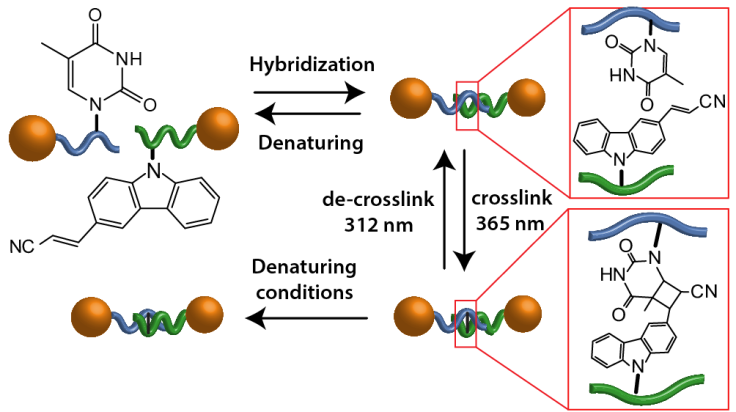 